Рисование карандашом «Забей шайбу в ворота»- А этот вид спорта называется хоккей. Шайба должна залететь в ворота. Возьмите карандаши и забейте шайбу в ворота - проведите линии от каждой шайбы прямо в ворота.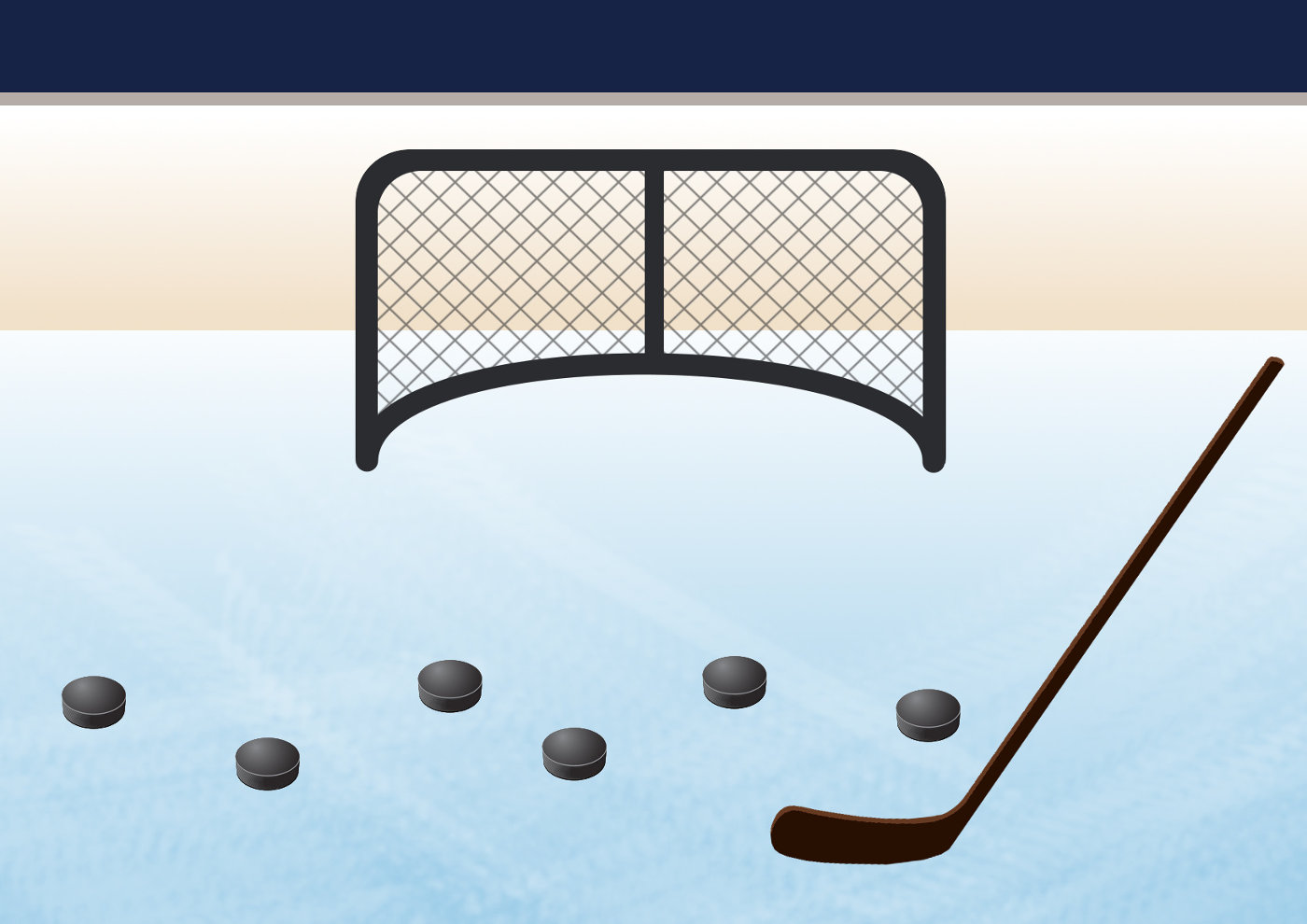 